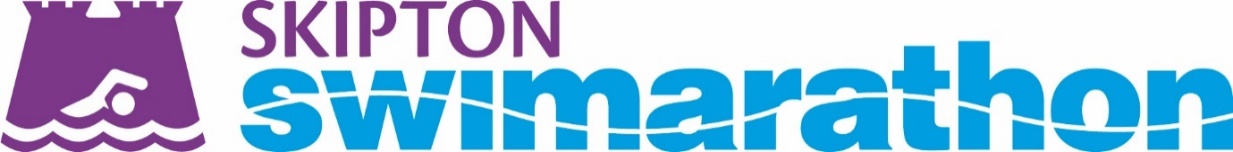 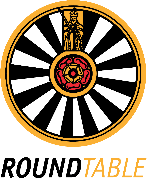 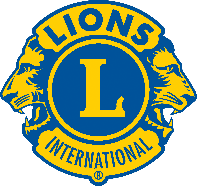 Skipton Swimarathon Beneficiary Application FormThe Skipton Swimarathon is run by the two charities, Guernsey Round Table and Lions Club of Guernsey. The money raised, over £1.8m in 44 years is always distributed locally. In recent years it has become usual for the two clubs to agree to donate up to half of the total proceeds, normally about £25,000, to a single project. The purpose of this form is to identify suitable projects for the next Swimarathon in September. At this stage the Organising Committee are seeking to prepare a short list, so please constrain your proposal description to this form. Later you may be asked to supply full details.While all ideas can be considered, preferred projects are those that have a physical presence like buildings and equipment. As the money is handed over in October or November, projects that can get under way immediately are preferred – others might be suitable for the following year.Should you be successful in receiving a donation, you are agreeing to the Swimarathon publicising the event on its website and social media platforms, as well as allowing the local press to cover the project.  You can type directly into this form – the spaces will expand to take your text – and email it to the Organising Committee Chairman Nick Guillemette: nicklg@cwgsy.netClosing date for receipt of applications is: Friday 28th February 2021.Alternatively, you can complete it and send it in the post to:Skipton Swimarathon Organising Committeec/o Nick Guillemette, Chairman, La Mouette, Rue des Goddards, Castel, GY5 7JBData Protection: Applications cannot be assessed without your signed agreement to the below Data Protection on terms and conditions. I/We acknowledge and agree that: 1. (a) information provided to the Swimarathon Organising Committee by me/us will be stored on its computer system and entered manually; (b) for the purposes of the Data Protection (Bailiwick of Guernsey) Law, 2017 (the “Data Protection Law”) and other relevant data protection legislation which may be applicable, the Committee is required to specify the purposes for which it will hold personal data. It will only use such information for the purposes set out below (collectively, the “Purposes”), being to: (i) process my/our personal data as required by or in connection with my/our application to the Committee including as the case may be, processing personal data in connection with credit and or money laundering checks on me/us; (ii) communicate with me/us as necessary in connection with my/our affairs and generally in connection with my our application to the Swimarathon Committee; (iii) provide personal data to such third parties as the Committee may consider necessary in connection with my/our affairs and generally in connection with my/our application to the Swimarathon or as the Data Protection Law may require. (iv) process my/our personal data for the Committee’s internal administration. (v) utilise statistics provided to the Committee concerning events, costs, funding and accounts contained in the application for the purposes of preparation of accounts and public reports. 2. In providing the Swimarathon Committee with information, I/we hereby represent and warrant to the Committee that I/we have obtained the consent of any data subjects other than myself/ourselves to the Committee holding and using their personal data for the purposes other than the purpose set out in paragraph (v) above (including the explicit consent of the data subjects for the processing of any sensitive personal data for the purpose set out in paragraph 1(b)(i) above) and that I/we will use my/our best endeavours to obtain the consent of the data subjects to the Committee holding and using personal data for the processing of any personal data for the purpose set out in paragraph 1(b)(v) above. 3. All applications will be retained by the Committee for a period of 3 years for the purpose of tracking repeat applications and ensuring fairness in allocating funds across the community.4. For the purposes of this application form, “data subject”, “personal data” and “sensitive personal data” shall have the meanings attributed to them in the Data Protection Law. Skipton Swimarathon Organising Committeec/o Nick Guillemette, Chairman, La Mouette, Rue des Goddards, Castel, GY5 7JBTelephone: 256118Email: nicklg@cwgsy.netName of organisation:Contact Name & telephone number:Email:Web address:Please provide detail of your organisation:Please provide a description of your project:What amount are you looking to receive from the Skipton Swimarathon?:How will this sum be utilised by your project?:Signed: Date: